Схема границРыбоводного участкапротока без названия  (от устья протоки Кривая до карьера вблизиул. Индустриальная, г Ханты-Мансийск)г. Ханты-Мансийск Площадь – 0,361 га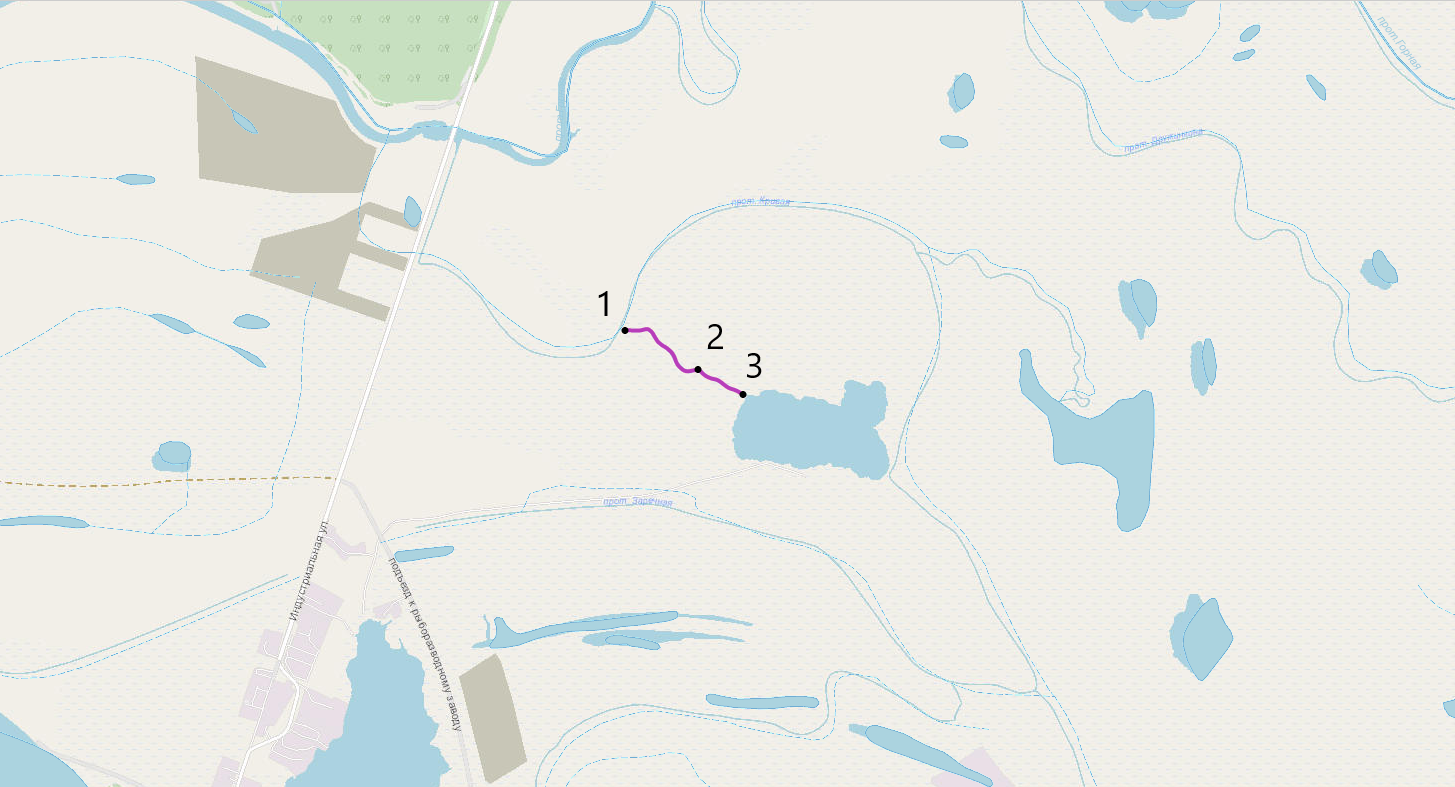 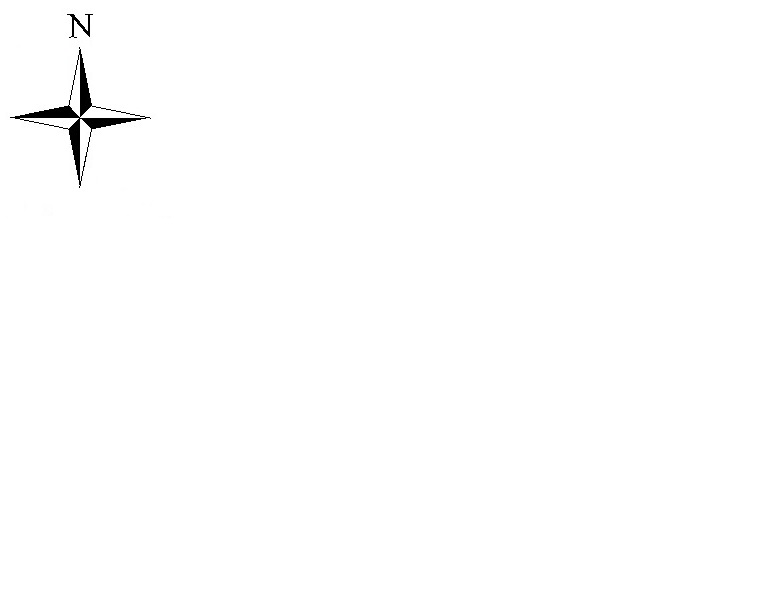 Масштаб  1:18 000Условные обозначения:Граница рыбоводного участкаГеографические координаты точекГеографические координаты точекГеографические координаты точекГеографические координаты точекГеографические координаты точекГеографические координаты точекС.Ш.С.Ш.С.Ш.В.Д.В.Д.В.Д.град.мин.сек.град.мин.сек.161002869103626100226910593610018691114Текстовое описание:Акватория водного объекта, ограниченная последовательным соединением точек (1-2, 2-3) (1. C.Ш. 61°00'28" B.Д. 69°10'36"; 2. C.Ш. 61°00'22" B.Д. 69°10'59"; 
3. C.Ш. 61°00'18" B.Д. 69°11'14")